		Соглашение		О принятии единообразных технических предписаний для колесных транспортных средств, предметов оборудования и частей, которые могут быть установлены и/или использованы на колесных транспортных средствах, и об условиях взаимного признания официальных утверждений, выдаваемых на основе этих предписаний* (Пересмотр 2, включающий поправки, вступившие в силу 16 октября 1995 года)		Добавление 47 – Правила № 48		Пересмотр 12 – Поправка 3Дополнение 7 к поправкам серии 06 − Дата вступления в силу: 8 октября 2016 года		Единообразные предписания, касающиеся официального утверждения транспортных средств в отношении установки устройств освещения и световой сигнализацииНастоящий документ опубликован исключительно в информационных целях. Аутентичным и юридически обязательным текстом является документ: ECE/TRANS/WP.29/2016/18.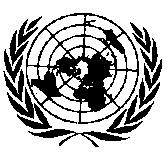 ОРГАНИЗАЦИЯ ОБЪЕДИНЕННЫХ НАЦИЙПункт 6.2.9 изменить следующим образом:«6.2.9	Прочие требования	Требования пункта 5.5.2 не применяют к фарам ближнего света.	Фары ближнего света с источником света или модулем(ями) СИД, создающим(и) основной луч ближнего света и имеющим(и) номинальный световой поток более 2 000 люмен, устанавливают только совместно с устройством(ами) для очистки фар в соответствии с Правилами № 4511.	Что касается вертикального наклона, то положения пункта 6.2.6.2.2 выше не применяют к фарам ближнего света с источником света или модулем(ями) СИД, создающим(и) основной луч ближнего света и имеющим(и) номинальный световой поток более 2 000 люмен.	В случае ламп накаливания, в отношении которых указано более одного испытательного напряжения, применяется значение фактического светового потока, создающего основной луч ближнего света, как указано в карточке сообщения для официального утверждения типа устройства.	…».Пункт 6.13.2 изменить следующим образом:«6.13.2	ЧислоДва видимых спереди и два видимых сзади.Дополнительные огни могут устанавливаться следующим образом:а)	два видимых спереди;b)	два видимых сзади».Пункт 6.13.4.2, последний абзац изменить следующим образом:«6.13.4.2	…	Дополнительные огни, как указано в пункте 6.13.2 b), устанавливают на максимальном приемлемом по высоте расстоянии от обязательных огней при условии, что их положение соответствует требованиям, предъявляемым к конструкционным/эксплуатационным характеристикам транспортного средства и к симметричности огней».Пункт 6.13.4.3 изменить следующим образом:«6.13.4.3	По длине: специальных требований нет.	Дополнительные огни, как указано в пункте 6.13.2 а), устанавливают как можно ближе к задней части; данное требование считают выполненным, если расстояние между дополнительными огнями и задней частью транспортного средства не превышает 400 мм».Пункт 6.13.9, после последнего абзаца добавить новый абзац следующего содержания:«6.13.9	…	Дополнительные огни, как указано в пункте 6.13.2 а), используемые для обозначения задней оконечности транспортного средства, прицепа или полуприцепа, устанавливают таким образом, чтобы их было видно в пределах поля видимости официально утвержденных основных устройств заднего вида, предназначенных для непрямого обзора».E/ECE/324/Rev.1/Add.47/Rev.12/Amend.3−E/ECE/TRANS/505/Rev.1/Add.47/Rev.12/Amend.3                  E/ECE/324/Rev.1/Add.47/Rev.12/Amend.3−E/ECE/TRANS/505/Rev.1/Add.47/Rev.12/Amend.3                  28 October 2016